.Side Rock, Step Behind, Side, Strut Across, Strut SideHeel Bounce R & L, Cross, Back, Step Side, Cross, Step Side, BehindStep Side, Heel, Side, Cross, Step Side, Heel, Step Together, ScuffCross, Back, Step Side, Cross, ¼ Back, Step Side, Step Fwd, Lock BehindStep Fwd, Fwd, Lock Behind, Step Fwd, Rock Fwd, Back, Step Back, Tap TogetherPoint Side, ¼ Monterey Turn R, Point L Side, Step Together, Point Side, ¼ Monterey Turn R, Point L Side, Step Together,Side Rock Step, Step Behind, Side Rock Step, Step Behind, Rock Back, Rock FwdFwd Rock Step, ½ Turn Toe Heel Strut, ¼ Pivot Turn, Cross, Hold[64]Note:	At this marker ** restart wall 3-facing 12:00Contact: lassoo@optusnet.com.au -  http://www.kerrigan.com.au / 0412 723 326Long Silky Curls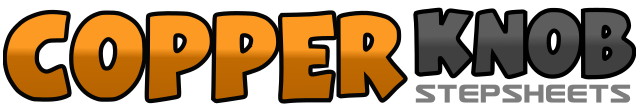 .......Count:64Wall:2Level:Intermediate.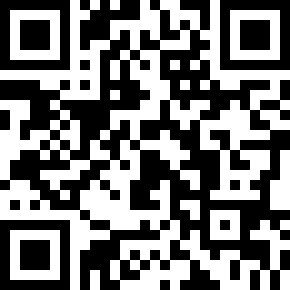 Choreographer:Sandy Kerrigan (AUS) - September 2012Sandy Kerrigan (AUS) - September 2012Sandy Kerrigan (AUS) - September 2012Sandy Kerrigan (AUS) - September 2012Sandy Kerrigan (AUS) - September 2012.Music:Lucky Lips - Ruth Brown : (Album: Massive Hits of the 's..Jukebox Era)Lucky Lips - Ruth Brown : (Album: Massive Hits of the 's..Jukebox Era)Lucky Lips - Ruth Brown : (Album: Massive Hits of the 's..Jukebox Era)Lucky Lips - Ruth Brown : (Album: Massive Hits of the 's..Jukebox Era)Lucky Lips - Ruth Brown : (Album: Massive Hits of the 's..Jukebox Era)........1 2 3 4Rock R to R Side, Replace to L, Step R behind L. Step L to L side5 6 7 8R Toe Heel Strut across L, L Toe Heel Strut to L Side (feet apart)1 2 3 4Bounce R Heel, Bounce L Heel, Cross R over L, Step Back L5 6 7 8Step R to R, Cross L over R, Step R to R, Cross L behind R**Restart wall 31 2 3 4Step R to R Side, L Heel to L45°, Step L to L Side, Cross R over L5 6 7 8Step L to L Side, R Heel to R45°, Step R next to L, Scuff L over R1 2 3 4Cross L over R, Step Back R, Step L to L Side, Cross R over L5 6 7 8¼ R Step Back on L, Step R to R Side, Step Fwd L, Lock R behind L 3:001 2 3 4Step Fwd L, Step Fwd R, Lock L behind R, Step Fwd R,5 6 7 8Rock Fwd L, Replace Back to R, Step Back L, Tap R next to L1 2 3 4Point R to R Side, ¼ Turn R Step R next to L, Point L to L Side, Step L next to R5 6 7 8Point R to R Side, ¼ Turn R Step R next to L, Point L to L Side, Step L next to R 9:001 2 3 4Rock R to R side, Replace to L, Step R Back behind L, Rock L to L Side5 6 7 8Replace to R, Step L Back behind R, Rock Back R, Replace Fwd to L1 2 3 4Rock Fwd R, Replace Back to L, ½ Turn Back R-Right Toe Heel Strut Fwd 3:005 6 7 8Step Fwd L, ¼ Pivot Turn R, Cross L over R, Hold 6:00